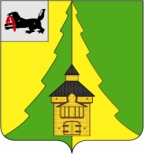 Российская ФедерацияИркутская областьНижнеилимский муниципальный район	АДМИНИСТРАЦИЯ			ПОСТАНОВЛЕНИЕОт «____» _________________ № _____г. Железногорск-Илимский«О внесении изменений в постановление администрации Нижнеилимского муниципального района от 06.06.2016 № 390 «Об утверждении Документа планирования регулярных перевозок пассажиров и багажа автомобильным транспортом в границах двух и более поселений Нижнеилимского муниципального района»В связи с заключением комиссии об изменении муниципального маршрута регулярных перевозок пассажиров и багажа автомобильным транспортом № 22, 22 А «Железногорск-Илимский – Хребтовая – Железногорск-Илимский», № 16 «Железногорск-Илимский – СОК «Илимский садовод» - Железногорск-Илимский» от 26.02.2024, в соответствии с Федерального закона от 13.07.2015 № 220-ФЗ «Об организации регулярных перевозок пассажиров и багажа автомобильным транспортом и городским наземным электрическим транспортом в Российской Федерации и о внесении изменений в отдельные законодательные акты Российской Федерации», статьей 15 Федерального закона от 06.10.2003 № 131-ФЗ «Об общих принципах организации местного самоуправления в Российской Федерации», Уставом муниципального образования «Нижнеилимский район», на основании главы 7 Положения об организации транспортного обслуживания населения автомобильным транспортом в границах двух и более поселений Нижнеилимского муниципального района, утвержденного администрацией Нижнеилимского муниципального района от 08.07.2019 № 711, администрация Нижнеилимского муниципального районаПОСТАНОВЛЯЕТ:Внести следующие изменения в постановление администрации Нижнеилимского муниципального района от 06.06.2016 № 390 «Об утверждении Документа планирования регулярных перевозок пассажиров и багажа автомобильным транспортом в границах двух и более поселений Нижнеилимского муниципального района»:1.1 Приложение к постановлению администрации Нижнеилимского муниципального района от 06.06.2016 № 390 «Об утверждении Документа планирования регулярных перевозок пассажиров и багажа автомобильным транспортом в границах двух и более поселений Нижнеилимского муниципального района» читать в редакции приложения к настоящему постановлению.Признать утратившим силу постановления администрации Нижнеилимского муниципального района:2.1 от 07.09.2023 № 717 «О внесении изменений в Постановление администрации Нижнеилимского муниципального района от 06.06.2016 № 390 «Об утверждении Документа планирования регулярных перевозок пассажиров и багажа автомобильным транспортом в границах двух и более поселений Нижнеилимского муниципального района»;2.2 от 17.10.2023 № 830 «О внесении изменений в Постановление администрации Нижнеилимского муниципального района от 06.06.2016 № 390 «Об утверждении Документа планирования регулярных перевозок пассажиров и багажа автомобильным транспортом в границах двух и более поселений Нижнеилимского муниципального района»;2.3 от 28.12.2023 № 1134 «О внесении изменений в Постановление администрации Нижнеилимского муниципального района от 06.06.2016 № 390 «Об утверждении Документа планирования регулярных перевозок пассажиров и багажа автомобильным транспортом в границах двух и более поселений Нижнеилимского муниципального района».3. Опубликовать данное постановление в периодическом печатном издании «Вестник Думы и администрации Нижнеилимского муниципального района» и разместить на официальном сайте муниципального образования «Нижнеилимский район». 4. Контроль за исполнением настоящего постановления возложить на первого заместителя мэра – начальника Управления строительства и архитектуры Цвейгарта В.В.Мэр района                                                           М.С. РомановРассылка: в дело – 2; отдел ЖКХ,ТиС; отдел организационной работы и социальной политики.Романова М.О.31611Лист согласования:1. Первый заместитель мэра – начальник Управления строительства и архитектуры  ______________________________________________________________________________________________________________________________________________________________2. Заместитель мэра по экономической политике и цифровому развитию ______________________________________________________________________________________________________________________________________________________________3.Заместитель мэра по социальной политике____________________________________________________________________________________________________________________________________________________4.  Юридический отдел _______________________________________________________________________________________________________________________________________________________________________________________________________________________5.  Финансовое управление__________________________________________________________________________________________________________________________________________________________________________________________________________________________________________________________________________________________________6.Отдел социально-экономического развития____________________________________________________________________________________________________________________________________________________________________________________________________________________________________7.Отдел  организационной  работы и социальной  политики _____________________________________________________________________________________________________________________________________________________________________________________________________________________________________________8.Руководители заинтересованных органов и должностные лица _______________________________________________________________________________________________________________________________________________________________________________________________________________________________________________________________________________________________________________________9.  Руководители отдела, департамента, сектора, управления, подготовившего проект документа_________________________________________________________________________________________________________________________________________________________________________________________________________________________________________________________________________________________________________________10.  _Подготовил исполнитель (Ф.И.О., подпись, дата) __________________________________________________________________________________________________________________________________________________________________________________________________________________________________________Приложение                         к постановлению администрацииНижнеилимского муниципального районаот _____________  № _____ Документ планирования регулярных перевозок пассажиров и багажа автомобильным транспортом в границах двух и более поселенийНижнеилимского муниципального районаОбщие положения1.1. Настоящий Документ планирования регулярных перевозок пассажиров и багажа автомобильным транспортом в границах двух и более поселений Нижнеилимского муниципального района (далее – Документ планирования) подготовлен в целях повышения качества и эффективности транспортного обслуживания населения на территории Нижнеилимского района по регулярным перевозкам пассажиров и багажа автомобильным транспортом  в границах двух и более поселений (далее – регулярные перевозки), определения направления развития регулярных перевозок, оптимизации существующих маршрутов с учетом социальных и экономических факторов и устанавливает перечень мероприятий по развитию регулярных перевозок в Нижнеилимском муниципальном районе.Документ планирования устанавливается на период 2024-2028 гг. сроком до 31 декабря 2028 года включительно и устанавливает перечень следующих мероприятий: 1) мероприятия по изменению вида регулярных перевозок;2) план изменения маршрутов регулярных перевозок;3) график проведения аукционных процедур и заключения муниципальных контрактов на осуществление регулярных перевозок по регулируемым тарифам и выдачи карт маршрутов регулярных перевозок.	Документ планирования основывается на положениях федеральных законов и иных нормативных правовых актов Российской Федерации, законов и иных нормативных правовых актов Иркутской области, муниципальных правовых актах Нижнеилимского муниципального района.Цели и задачи Документа планирования2.1. Целями разработки Документа планирования являются:1) повышение качества транспортного обслуживания населения Нижнеилимского муниципального района;2) повышение привлекательности перевозок транспортом общего пользования и создание условий на переориентацию на него перевозок, осуществляемых личным транспортом.	Достижение данных целей позволит обеспечить потребности населения в перевозках в полном объеме, обеспечить устойчивые связи населения с сетью транспортных коммуникаций и доступности услуг общественного транспорта, имеющих социальную значимость.2.2. Основными задачами развития регулярных перевозок являются:1) формирование маршрутной сети регулярных перевозок (далее – маршрутная сеть) с учётом снижения дублирования маршрутов, установленных для осуществления транспортного обслуживания населения по нерегулируемым тарифам с учётом анализа пассажиропотока и интенсивности на маршрутах регулярных перевозок по нерегулируемым тарифам;2) обеспечение доступности услуг общественного пассажирского транспорта;3) повышение регулярности движения автомобильного транспорта общего пользования по маршрутам регулярных перевозок;4) повышение эффективности системы контроля за осуществлением регулярных перевозок.Текущее состояние организациитранспортного обслуживания населения3.1. Основными структурными элементами транспортной инфраструктуры на территории муниципального образования «Нижнеилимский район» являются: дороги федерального, регионального и местного значения, сопряжённые с ними линии общественного автотранспорта. Движение общественного транспорта осуществляется по дорогам общего пользования в общем потоке транспортных средств.3.2. Транспорт общего пользования на территории муниципального образования «Нижнеилимский район» представлен автобусами среднего и малого классов.3.3. Маршрутная сеть Нижнеилимского муниципального района состоит из 14 маршрутов. 3.4. Виды существующих регулярных перевозок:1) регулируемый тариф установлен на 10 муниципальных маршрутах:№ 10 «Янгель – Рудногорск – Радищев – Новоилимск – Янгель»;№ 12 «Янгель – Новая Игирма – Янгель»;№ 15 «Железногорск-Илимский – Новая Игирма»;№ 15А «Новая Игирма – Железногорск-Илимский;№ 16 «Железногорск-Илимский – СОК «Илимский садовод» – Железногорск-Илимский»;№ 19 «Железногорск-Илимский – Семигорск»;№ 19 А «Семигорск – Железногорск-Илимский»;№ 22 А «Хребтовая – Железногорск-Илимский»;№ 22 «Железногорск-Илимский – Хребтовая»;№ 25 «Железногорск-Илимский – Коршуновский – Железногорск-Илимский»	2) нерегулируемый тариф установлен на 4 маршрутах:№ 20 «Железногорск-Илимский – Суворовский»;№ 20 А «Суворовский – Железногорск-Илимский»;№ 24 «Железногорск-Илимский – Березняки»;№ 24 А «Березняки – Игирма – Железногорск-Илимский».СХЕМА маршрутной сети Нижнеилимского муниципального района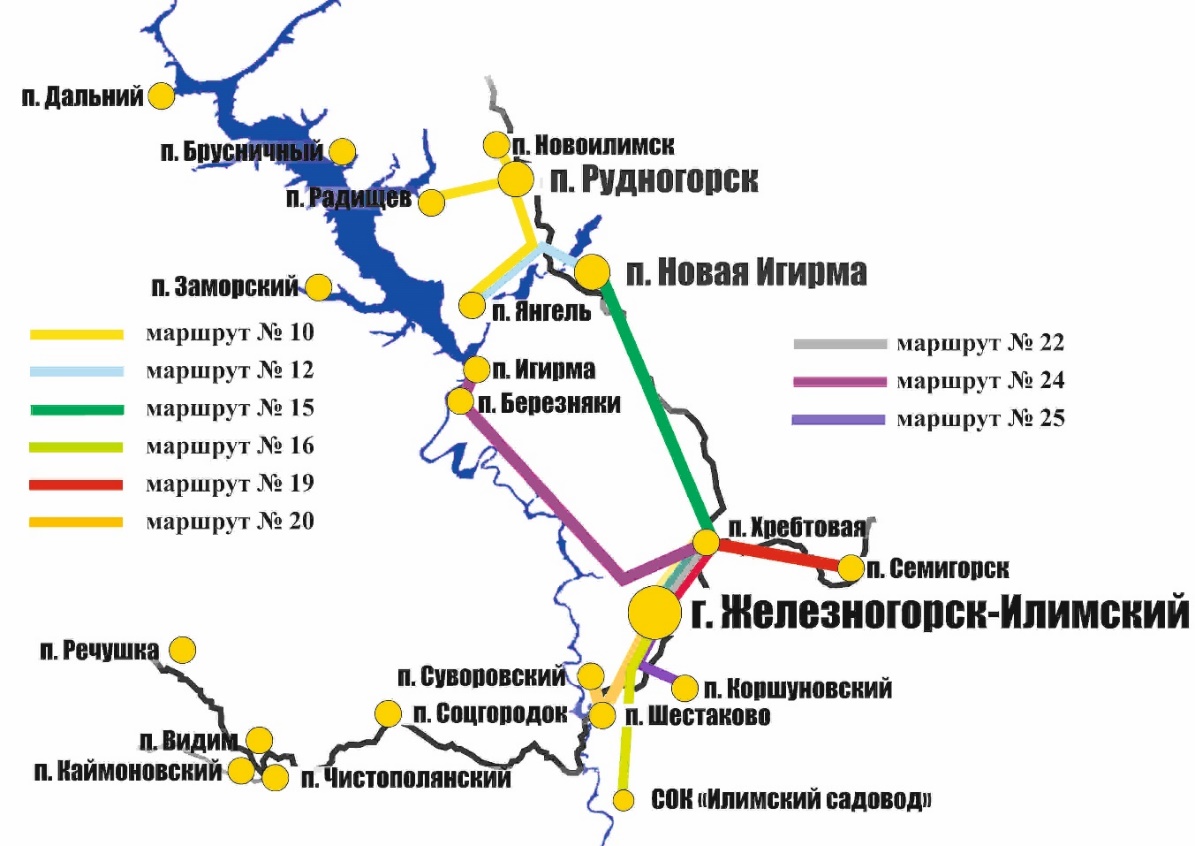 Перечень действующих муниципальных маршрутов регулярных перевозокМаршрут регулярных перевозок считается созданным и отмененным с момента включения соответствующих сведений о муниципальном маршруте в реестр муниципальных маршрутов регулярных перевозок пассажиров и багажа автомобильным транспортом в границах двух и более поселений Нижнеилимского муниципального района.Мероприятия по изменению вида регулярных перевозокВ период 2024-2028 гг. планируется изменение вида регулярных перевозок для следующих муниципальных маршрутов:	Изменение вида регулярных перевозок будет осуществлено при реализации следующих мероприятий:принятие решения комиссией по рассмотрению вопросов установления, изменения, отмены муниципальных маршрутов регулярных перевозок пассажиров и багажа автомобильным транспортом в границах двух и более поселений Нижнеилимского муниципального района (далее – Комиссия) об изменении вида регулярных перевозок муниципальных маршрутов.Решение Комиссии оформляется постановлением администрации Нижнеилимского муниципального района (далее – администрация), ответственным органом администрации за разработку постановления является отдел жилищно-коммунального хозяйства, транспорта и связи администрации Нижнеилимского муниципального района (отдел ЖКХ,ТиС);подготовка отделом ЖКХ,ТиС уведомления о принятом решении юридического лица, осуществляющего регулярные перевозки по соответствующему маршруту по нерегулируемому тарифу, не позднее ста восьмидесяти дней до дня вступления данного решения в силу;внесение отделом ЖКХ,ТиС соответствующих изменений в реестр муниципальных маршрутов регулярных перевозок пассажиров и багажа автомобильным транспортом в границах двух и более поселений Нижнеилимского муниципального района. План изменения муниципальных маршрутов регулярных перевозокВнесение изменений в действующие муниципальные маршруты регулярных перевозок планируется в течение действия настоящего Документа планирования по мере возникновения необходимости.График проведения аукционных процедур и заключения муниципальных контрактов на осуществление регулярных перевозок по регулируемым тарифам и выдачи карт маршрутов регулярных перевозок Мэр района                                                           М. С. Романов№ п/пПорядковый № маршрутаНаименование маршрутаНаименования промежуточных остановочных пунктов по маршруту регулярных перевозок (или наименования поселений, в границах которых расположены промежуточные остановочные пункты)Вид сообщения Протяженность маршрута110Янгель – Рудногорск – Радищев – Новоилимск – ЯнгельУтро:В п. Янгель: «город» (начальный ост. пункт),в п. Рудногорск: «ж.д. вокзал», в п. Радищев:«п. Радищев»,в п. Рудногорск: «ж.д. вокзал»,в п. Новоилимск: «администрация п. Новоилимск»,в п. Рудногорск: 6) «ж.д. вокзал»,в п. Янгель:«город» (конечный ост. пункт).Вечер:В п. Янгель: 8) «город» (начальный ост. пункт),в п. Рудногорск: 9)	«ж.д. вокзал»,в п. Радищев:10)	«п. Радищев»,в п. Рудногорск:11)	 «ж.д. вокзал»,в п. Радищев: 12) «п. Радищев»	,в п. Рудногорск: 13) «ж.д. вокзал»,в п. Новоилимск:14)	«администрация п. Новоилимск»,в п. Рудногорск: 15) «ж.д. вокзал»,в п. Янгель: 16)	«город» (конечный остановочный пункт)пригородноеОбщая протяженность маршрута: утро - 106,4 км (1 рейс), вечер - 252,8 км (2 рейс), в т.ч. по направлениям:п. Рудногорск (ост. «ж.д. вокзал») – п. Радищев (ост. «п. Радищев») – 20,0 км;2) п. Рудногорск (ост. «ж.д. вокзал») -п. Новоилимск (ост. «администрация п. Новоилимск») – 6,0 км.3) п. Рудногорск (ост. «ж.д. вокзал») – п. Янгель (ост. «город») – 27,2 км.212Янгель – Новая Игирма - ЯнгельВ п. Янгель - «город»,В п. Новая Игирма - «ж.д. вокзал», В п. Новая Игирма - «магазин Эдельвейс», В п. Новая Игирма - «микрорайон Химки», В п. Новая Игирма - «магазин Эдельвейс», В п. Новая Игирма - «ж.д. вокзал», В п. Янгель - «город».пригородноеОбщая протяженность маршрута – 91,04 км в т.ч в направлениях - п. Янгель (ост. «город») – п. Новая Игирма (микр. «Химки»)– 45,46 км;- п. Новая Игирма (ост. «Химки») – п. Янгель  (ост. «город») – 45,58 км;315Новая Игирма – Железногорск-ИлимскийВ пгт. Новая Игирма:«микрорайон «Химки» (начальный ост. пункт),«магазин «Эдельвейс»,«микрорайон «Киевский»,в г. Железногорск-Илимский:«ж.д. больница»,«общежитие № 6»,«дамба»,«банк»,«Торговый центр»,«магазин 21»,«школа № 2»,«ж.д. вокзал» (конечный ост. пункт).междугородное90,0 км415 АЖелезногорск-Илимский – Новая Игирмав г. Железногорск-Илимский:«Торговый центр» (начальный ост. пункт),«банк»,«дамба»,«общежитие № 6»,«ж.д. больница»,в пгт. Новая Игирма:«микрорайон «Киевский»,«магазин «Эдельвейс»,«микрорайон «Химки» (конечный ост. пункт).междугородное88,0 км516Железногорск-Илимский – СОК «Илимский садовод» –Железногорск-Илимскийв г. Железногорск-Илимский:«Торговый центр» (начальный ост. пункт),«Магазин 21»,«Школа № 2»,«Магазин «Лайм»,«СМП»,в СОК «Илимский садовод»:«СОК «Илимский садовод»,в г. Железногорск-Илимский:«СМП»,«Магазин «Лайм»,«Школа № 2»,«Магазин 21»,«Торговый центр» (конечный ост. пункт).пригородноеОбщая протяженность маршрута – 67,68 км619Железногорск-Илимский –  Семигорскв г. Железногорск-Илимский:«Торговый центр» (начальный ост. пункт),«магазин 21»,«школа № 2»,«хлебозавод»,«ж. д. больница», «СОК Энергетик» (ост. пункт)в п. Семигорск: «п. Семигорск» (конечный ост. пункт).пригородное49,0 км719 АСемигорск  –  Железногорск-Илимскийв п. Семигорск: «п. Семигорск» » (начальный ост. пункт),в г. Железногорск-Илимский:«ж. д. больница»,«общежитие № 6»,«дамба»,«банк»,«Торговый центр» (конечный ост. пункт).пригородное49,0 км825Железногорск-Илимский  – Коршуновскийв г. Железногорск-Илимский:«Торговый центр» (начальный ост. пункт),«магазин 21»,«школа № 2»,«магазин «Лайм»,«СМП»,в п. Коршуновский: «п. Коршуновский»,в г. Железногорск-Илимский: 1)«СМП», 2)«магазин «Лайм», 3)«школа № 2», 4)«магазин 21», 5)«Торговый центр», 6) «банк»,«дамба»,«общежитие № 6» (конечный ост. пункт).пригородноеОбщая протяженность маршрута – 39,0 км (1 рейс), в т.ч. в направлениях:г. Железногорск-Илимский (остановка «Торговый центр») – п. Коршуновский (остановка «п. Коршуновский») – 18,0 км;п. Коршуновский (остановка «п. Коршуновский») – г. Железногорск-Илимский (остановка «общежитие № 6») – 21,0 км.920Железногорск-Илимский –  Суворовскийв г. Железногорск-Илимский:«Торговый центр» (начальный ост. пункт),«магазин 21»,«школа № 2»,«магазин «Лайм»,«СМП»,в п. Шестаково: «п. Шестаково»,в п. Суворовский: «п. Суворовский» (конечный ост. пункт)пригородное36,67 км.1020 АСуворовский  –  Железногорск-Илимскийв п. Суворовский:«п. Суворовский» (начальный ост. пункт),в п. Шестаково: «п. Шестаково»,в г. Железногорск-Илимский:«СМП»,«магазин «Лайм»,«хлебозавод»,«общежитие № 6»,«дамба»,«банк»,«Торговый центр» (конечный ост. пункт).пригородное36,67 км.1122Железногорск-Илимский –  Хребтоваяв г. Железногорск-Илимский:«Торговый центр» (начальный ост. пункт),«магазин 21»,«школа № 2»,«хлебозавод»,«ж.д. больница»,в п. Хребтовая:остановочные пункты по маршруту в п. Хребтовая (конечный ост. пункт).пригородное23,2 км.1222 АХребтовая  –  Железногорск-Илимскийв п. Хребтовая:остановочные пункты по маршруту в п. Хребтовая (начальный ост. пункт),в г. Железногорск-Илимский:«ж.д. больница»,«общежитие № 6»,«дамба»,«банк»,«Торговый центр» (конечный ост. пункт).пригородное24,0 км.1324Железногорск-Илимский – Березнякив г. Железногорск-Илимский:«Торговый центр» (начальный ост. пункт),«магазин 21»,«школа № 2»,«хлебозавод», «ж.д. больница»,в п. Березняки: «п. Березняки» (конечный ост. пункт).междугородное77,07 км.1424 АБерезняки – Игирма – Железногорск-Илимскийв п. Березняки: «п. Березняки» (начальный ост. пункт),в п. Игирма: «п. Игирма»,в г. Железногорск-Илимский:«ж.д. больница»,«общежитие № 6»,«дамба»,«банк»,«Торговый центр»,«магазин 21»,«школа № 2»,«ж.д. вокзал» (конечный ост. пункт).междугородное87,3 км№ п/пПорядковый № маршрутаНаименование маршрутаФактический вид регулярных перевозок на маршрутеПланируемый вид регулярных перевозок на маршрутеДата изменения вида регулярных перевозок123456120Железногорск-Илимский –  Суворовскийнерегулируемыйрегулируемый24.11.2026120 АСуворовский  –  Железногорск-Илимскийнерегулируемыйрегулируемый24.11.2026324Железногорск-Илимский – Березнякинерегулируемыйрегулируемый23.03.2025324 АБерезняки – Игирма – Железногорск-Илимскийнерегулируемыйрегулируемый23.03.2025№ п/пПорядковый № маршрутаНаименование маршрутаПериод заключения муниципальных контрактов и проведения аукционных процедур на право оказания услуг регулярных перевозок пассажиров и багажа автомобильным транспортом по маршрутам по регулируемому тарифу110Янгель – Рудногорск – Радищев – Новоилимск – ЯнгельЕжегодно, до декабря 212Янгель – Новая Игирма – ЯнгельЕжегодно, до декабря315 / 15 АНовая Игирма – Железногорск-Илимский / Железногорск-Илимский – Новая ИгирмаЕжегодно, до декабря416Железногорск-Илимский – СОК «Илимский садовод» –Железногорск-ИлимскийЕжегодно, до мая519 / 19 АЖелезногорск-Илимский – Семигорск / Семигорск – Железногорск-ИлимскийЕжегодно, до декабря620 / 20 АЖелезногорск-Илимский – Суворовский / Суворовский – Железногорск-ИлимскийСентябрь – октябрь 2026 г.722 / 22 АЖелезногорск-Илимский – Хребтовая / Хребтовая – Железногорск-ИлимскийЕжегодно, до декабря824 / 24 АЖелезногорск-Илимский – Березняки / Березняки – Игирма – Железногорск-ИлимскийЯнварь – февраль 2025 г.925Железногорск-Илимский – КоршуновскийЕжегодно, до декабря